Ո Ր Ո Շ Ո Ւ ՄԿատարորղական վարույթը կասեցնելու մասին21.03.2019թ.									ք.ԵրևանՀարկադիր կատարումն ապահովող ծառայության Երևան քաղաքի Շենգավիթ բաժնի ավագ հարկադիր կատարող կապիտան  Ջիվան Հովհաննիսյանս  ուսումնասիրելով  24.10.2018թ. վերսկսված  թիվ    04660683  կատարողական  վարույթի  նյութերըՊ Ա Ր Զ Ե Ց Ի	   ՀՀ  Երևան քաղաքի առաջին ատյանի  ընդհանուր իրավասության  դատարանի   կողմից   22.10.2018թ. տրված  թիվ   ԵՇԴ/0021/02/18   կատարողական  թերթի համաձայն պետք  է` Նիկոլայ Ալբերտի Մովսիսյանից հօգուտ <<ՀԱՅԷԿՈՆՈՄԲԱՆԿ>> ԲԲ ընկերության բռնագանձել 18.374 /տասնութ հազար երեք հարյուր յոթանասունչորս/ ԱՄՆ դոլար 48 /քառասունութ/ ԱՄՆ ցենտին համարժեք դրամ, 179.350 /հարյուր յոթանասունինը հազար երեք հարյուր հիսուն/ դրամ վճարված պետտուրքը, ինչպես նաև սկսած 12.12.2017թ.-ից մինչև ժամկետային վարկի սահմանված մարման ժամկետները ժամկետային վարկի մնացորդի նկատմամբ տարեկան 12% դրույքաչափով հաշվարկվող տոկոսները, մինչև չվճարված ժամկետանց վարկային պարտքի փաստացի մարումը ժամկետանց վարկի և տոկոսների մնացորդ պարտքի նկատմամբ օրական 0,1% դրույքաչափով հաշվարկվող տույժը։Պարտապանից պետք է բռնագանձել նաև բռնագանձման ենթակա գումարի 5%-ի չափով ՀՀ դրամ գումար, որպես կատարողական գործողությունների կատարման ծախս:Իրականացված կատարողական գործողությունների ընթացքում պարզվել է, որ պարտապանին պատկանող գույը նվազագույն աշխատավարձի հազարապատիկի և ավել չափով բավարար չէ պահանջատիրոջ պահանջների կատարմանը։	Վերոգրյալի հիման վրա և ղեկավարվելով «Սնանկության մասին» ՀՀ օրենքի 6-րդ հոդվածի 2-րդ մասով, «Դատական ակտերի հարկադիր կատարման մասին» ՀՀ օրենքի 28 հոդվածով և 37 հոդվածի 8-րդ կետով:Ո Ր Ո Շ Ե Ց Ի          Կասեցնել թիվ ԵՇԴ/0021/02/18   կատարողական թերթի հիման վրա՝ 24.10.2018թ. վերսկսված  թիվ    04660683 կատարողական վարույթը 60-օրյա ժամկետով:          Առաջարկել պահանջատիրոջը և պարտապանին նրանցից որևէ մեկի նախաձեռնությամբ 60-օրյա ժամկետում սնանկության հայց ներկայացնել դատարան:	Սույն որոշումը երկու աշխատանքային օրվա ընթացքում հրապարակել www.azdarar.am ինտերնետային կայքում:	Որոշման պատճեն ուղարկել կողմերին:	Որոշումը կարող է բողոքարկվել ՀՀ վարչական դատարան կամ վերադասության կարգով՝ որոշումը ստանալու օրվանից 10 օրվա ընթացքում:      ԱՎԱԳ ՀԱՐԿԱԴԻՐ ԿԱՏԱՐՈՂ                                   ԱՐԴԱՐԱԴԱՏՈՒԹՅԱՆ ԿԱՊԻՏԱՆ՝                               Ջ. ՀՈՎՀԱՆՆԻՍՅԱՆ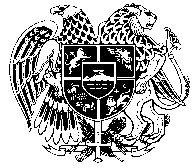 ՀԱՐԿԱԴԻՐ ԿԱՏԱՐՈՒՄՆ ԱՊԱՀՈՎՈՂ ԾԱՌԱՅՈՒԹՅՈՒՆԵՐԵՎԱՆ ՔԱՂԱՔԻ ՇԵՆԳԱՎԻԹ ԲԱԺԻՆN 0__________                                                                                                   ք. Երևան, Հալաբյան 41/ա«–––––»  –––––––––––––– 2018թ.                                                                                   հեռ. 060-57-04-72 Սուսաննա Ջելոյանի ներկայացուցիչԳևորգ Շիրինյանին/ք․Երևան,Սարի թաղ 6շ․,բն 62/Սուսաննա Հարությունյանին/ք.Երևան, Նորագավիթ 7փ․ Եկեղեցու բակ․ /Ուղարկվում է հարկադիր կատարումն ապահովող ծառայության երևան քաղաքի Շենգավիթ բաժնի հարկադիր կատարողի որոշումը՝ <<Կատարողական վարույթը կասեցնելու  մասին>>:Միաժամանակ հայտնում ենք, որ համաձայն «Սնանկության մասին» ՀՀ օրենքի 6-րդ հոդվածի 2-րդ մասի՝ Դուք կարող եք պարտապանին սնանկ ճանաչելու վերաբերյալ դիմում ներկայացնել դատարան: Ձեր կողմից սնանկության դիմում ներկայացվելու դեպքում անհրաժեշտ է կատարողական վարույթը չվերսկսելու դիմումով այդ մասին տեղեկացնել Դատական ակտերի հարկադիր կատարման ծառայությանը՝ կցելով սնանկության դիմումը դատարան ներկայացված լինելու վերաբերյալ ապացույց:Կատարողական վարույթը կասեցնելու մասին որոշման կայացման օրվանից սկսած 60-օրյա ժամկետում Ձեր կամ այլ անձանց կողմից դատարանին պարտապանի սնանկության դիմում չներկայացվելու դեպքում կատարողական վարույթը կվերսկսվի, և կատարողական գործողությունները կշարունակվեն, բացառությամբ եթե նշված ժամկետում Դատական ակտերի հարկադիր կատարման ծառայությունը ստանա միևնույն պարտապանի գույքի բռնագանձման վերաբերյալ նոր կատարողական թերթ, և հարուցվի նոր կատարողական վարույթ: Այդ դեպքում նոր կատարողական վարույթը ևս կկասեցվի 60-օրյա ժամկետով, և Ձեր մասնակցությամբ կատարողական վարույթը չի վերսկսվի, քանի դեռ նշված նոր կատարողական վարույթը կասեցված կլինի:Անկախ վերոգրյալից՝ կատարողական վարույթը ցանկացած պահի կարող է վերսկսվել և կարճվել, եթե առկա լինեն «Դատական ակտերի հարկադիր կատարման մասին» ՀՀ օրենքի 42-րդ հոդվածով նախատեսված հիմքերը: Կատարողական վարույթը կվերսկսվի նաև այն դեպքում, եթե վերանան կասեցման հիմք հանդիսացած՝ պարտապանի սնանկության հատկանիշները:Ձեր մասնակցությամբ կատարողական վարույթը կասեցնելու մասին որոշումը, ինչպես նաև «Դատական ակտերի հարկադիր կատարման մասին» ՀՀ օրենքի 37-րդ հոդվածի 1-ին մասի  8-րդ կետի հիմքով կատարողական վարույթը 60-օրյա ժամկետով կասեցնելու մասին բոլոր որոշումները հրապարակվում են www.azdarar.am ինտերնետային կայքում:Առդիր որոշումը՝  «1» թերթից:ԲԱԺՆԻ ՊԵՏ ԱՐԴԱՐԱԴԱՏՈՒԹՅԱՆ ԳՆԴԱՊԵՏ՝                                                       Ա.ՀԱԿՈԲՅԱՆԿատ՝ Ա․Թորոսյան Կ/Վ թիվ  04088660